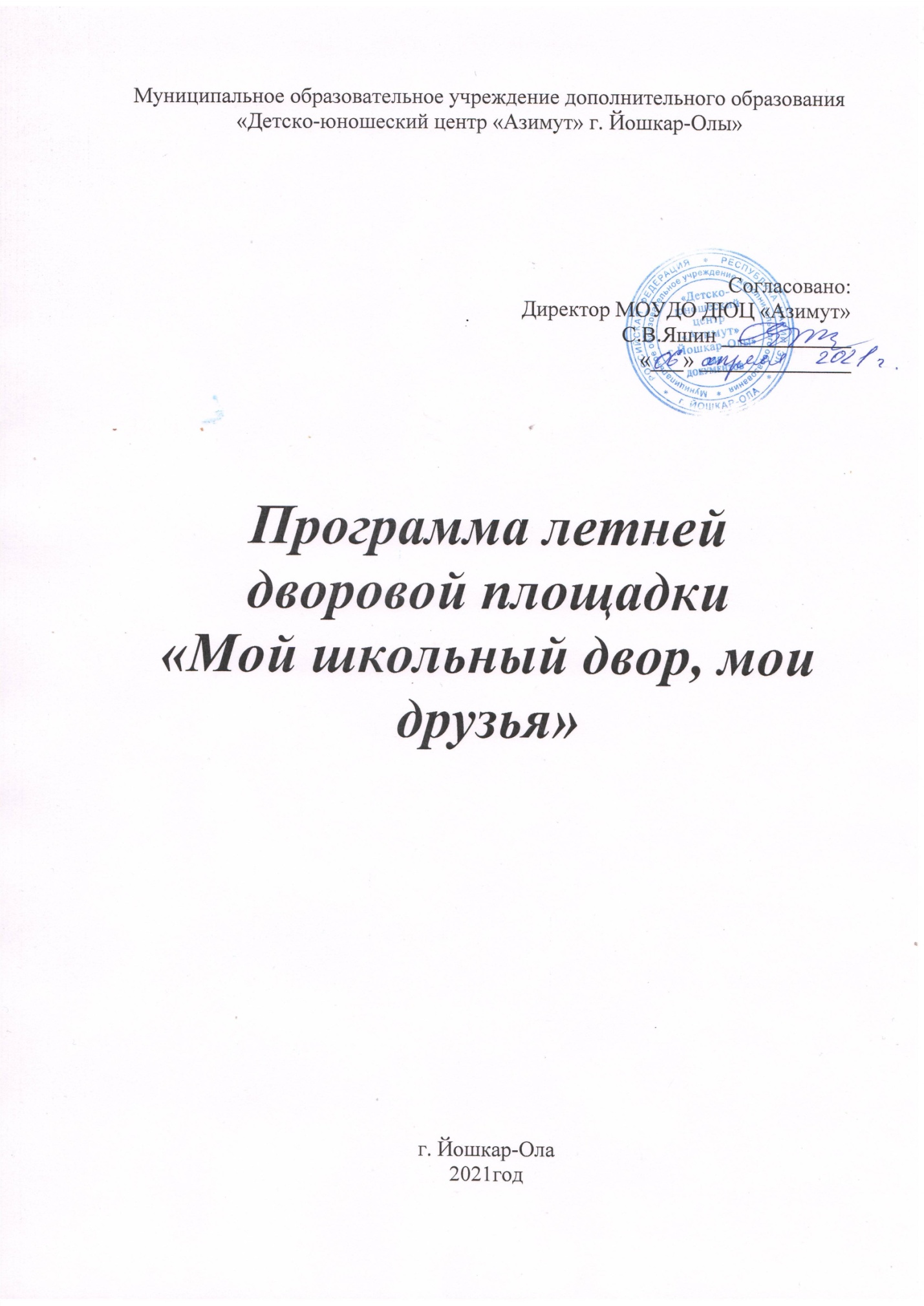 Информационная карта программы1.Пояснительная записка          В каникулярный период времени проблема организации занятости детей по месту жительства встает особенно остро. Детская и подростковая безнадзорность в летнее время оборачивается многочисленными проблемами, как для самих детей, так и для их родителей. Воспитательная ценность системы летнего отдыха состоит в том, что она создаёт условия для педагогически целесообразного, эмоционально привлекательного досуга детей и подростков, восстановления их здоровья, удовлетворения потребностей, в новизне впечатлений, творческой самореализации, общении и самодеятельности.        Каникулы – это время отдыха, и период значительного расширения практического опыта ребёнка, творческого освоения новой информации, её осмысления, формирования новых умений и способностей, которые составляют основу характера, способностей общения и коммуникации, жизненного самоопределения и нравственной направленности личности.       Во время летних каникул происходит разрядка накопившейся за год напряжённости, восстановления израсходованных сил, здоровья, развитие творческого потенциала.       Перед родителями встает вопрос о том, каким образом дать полноценный, правильно организованный летний отдых своим детям.       Наиболее распространённой формой организации такого отдыха остаются летние дворовые площадки с дневным пребыванием, создаваемые при образовательном учреждении. Это наиболее доступная форма организации летнего отдыха детей. Она является для многих единственным  выходом для организации надзора над детьми, особенно для малообеспеченных семей. Не у всех есть возможность оправить ребенка в загородный летний лагерь или санаторий. Да к тому же, многие дети не хотят расставаться со своими родителями надолго. Такие площадки максимально соответствуют  запросам родителей и ребенка и имеет свое преимущество –провести с пользой, весело и интересно свое свободное время.       Посещая летнюю дворовую площадку дневного пребывания, ребенок не отрывается от семьи, находится под присмотром педагогов, занят интересными делами, а вечером и в выходные дни он находится в кругу семьи.        Летний отдых - это возможность для творческого развития детей, обогащения духовного мира и интеллекта ребёнка, радость общения, творческие открытия, оригинальные идеи. Реализация подобных задач возможна не только в условиях школьного или загородного лагеря, но и в условиях летней игровой дворовой площадки, которая создается при школе по месту жительства.         В данной программе представлены основные направления организации деятельности дворовой площадки при МОУДО ДЮЦ «Азимут».2.Актуальность программыРазработка программы «Планета детства» летней  досуговой  дворовой площадке дневного пребывания на 2021 год вызвана:повышением спроса родителей и детей на организованный отдых школьников;работой по укреплению здоровья учащихся и формированию у них потребности здорового образа жизни;необходимостью использования богатого творческого потенциала подростков и педагогов в реализации целей и задач программы.Программа «Планета детства» является комплексной и включает в себя разноплановую деятельность, объединяет различные направления оздоровления, отдыха и воспитания.  По продолжительности программа является краткосрочной и реализуется в течении месяца, построена с учётом возрастных и индивидуальных способностей детей от 7 до 16 лет.Целесообразность программы раскрывается во всех аспектах образовательного процесса – воспитании, обучении, развитии. Новизна программы прослеживается в широком приобщении детей к разнообразному социальному опыту, созданию на детской площадке стиля отношений сотрудничества, содружества, сотворчества.        Место реализации программы -  на базе МБОУ «Средняя общеобразовательная школа №24 г. Йошкар-Олы» и МБОУ «Лицей №28 г. Йошкар-Олы». 3.Виды деятельности, предусмотренные программойОсновными видами деятельности на нашей дворовой площадке являются:-социально-культурная;-культурно-массовая;-игровая;-творческо-познавательная.Результатом деятельности в рамках подобной программы, в конечном итоге, будут не только активность, сплоченность и взаимодействие внутри детского коллектива, который совместно с педагогом будет  готовить различные социально-культурные мероприятия, но и вовлечение большого числа детей, проживающих в микрорайоне школы, в культурно - досуговую, познавательную  и творческую деятельность.4.Цель и задачи программыЦель: обеспечение содержательного досуга детей, а также создание условий для развития творческих способностей детей, укрепления их здоровья и полноценного отдыха.Задачи:Развивающие:-приобщение детей к различным видам творческой деятельности, самоопределение в социуме;-развитие мотивации к здоровому образу жизни;-приобретение личностного опыта организации досуговой деятельности и реализация в ходе познания окружающего мира, в различных видах деятельности;-развитие у детей чувства товарищества и взаимопомощи.Образовательные-формирование у детей и подростков потребности в физическом развитии и здоровом образе жизни;-получение новых знаний, приобретение умений и навыков в различных видах творческой деятельности;-расширение информационного поля в области ЗОЖ;Воспитательные:-получение умений и навыков индивидуальной и коллективной творческой деятельности, социальной активности и творчества, закрепление лидерских качеств.5.Механизм реализации программыСодержание подготовительной работы:1.Составление программы работы площадки2.Подготовка методического материала,  сценариев для мероприятий3.Пдготовка рекламных листовок для привлечения детей на площадку4.Разработка способов контроля результатов педагогической деятельности, подведения итогов, анализа.Содержание основного этапа работы:1.Подготовка мероприятий.2.Организация конкурсно -игровой деятельности на площадке.3.Организация социально – культурной деятельности на площадке.4.Организация культурно-досуговой деятельности5.Организация творческой деятельности.Деятельность площадки осуществляется при непосредственном участии руководителя.6.Основные формы работы-Творческие конкурсы;-Спортивные Игры;-Интеллектуальные викторины.7.Режим работы площадки13.00-14.308.Кадровое обеспечение В реализации программы участвуют педагоги МОУ ДО ДЮЦ «Азимут»:-Педагог-организатор (1 человек)-Методисты (4 человека)-Тренера - преподаватели (9 человек)-ПДО (2 человека)Итого: 17 человекПодбор и расстановка кадров осуществляется администрацией учреждения. Педагоги несут ответственность за выполнения плана мероприятий.9.Показатели, по которым оценивается результативность реализации программы1.Данная программа позволит детям наших дворов отдохнуть с пользой, принимая участие в коллективно-творческих делах, играя на свежем воздухе.2.Дети в течение месяца смогут проявить свои творческие способности.3.Между детьми разных возрастов появятся товарищеские отношения.4.Будут удовлетворены потребности детей в творчестве и игре.5.Родители в данный период времени будут спокойны за своих детей, у них повысится заинтересованность в регулярном посещении детьми дворовой площадки.10.Критерии оценки результатов программы1.Количество детей посещающих летнюю дворовую площадку.2.Активность и участие детей в коллективно-творческих делах.3.Уровень и характер взаимоотношений в детской среде.4.Устойчивый интерес ребят к игровой и творческой деятельности.5.Удовлетворенность детей своим творчеством и результатами в играх.6.Заинтересованность родителей в посещении детьми летней дворовой площадки11.План работы дворовой площадки12.Ожидаемые результаты-Активность, сплоченность, взаимодействие внутри детского коллектива.-Создание «ситуации успеха»-Развитие лидерских качеств детей.-Обобщение опыта работы по организации досуга подростков.13.Смета расходовСмета расходов на проведение спортивных площадок в 2021 году.(спортивный туризм , спортивное ориентирование)Спортивные игрыОбщая сумма =40275Наградной материал - Грамоты, призы14. ЛитератураГончарова Е.И., Савченко Е.В., Жиренко О.Е. Школьный летний лагерь – М. ВАКО, 2004. - 192с.Куватов С.А. Активный отдых детей на свежем воздухе. Ростов н/Д: Феникс, 2005. - 311с.Лобачёва С.И. Великородная В.А. Загородный летний лагерь. – М.: ВАКО, 2006. – 208с.Лобачёва С.И. Организация досуговых, творческих и игровых мероприятий в летнем лагере 1 – 11 классы. – М.: ВАКО, 2007. – 208с.Матвеева Е.М. Азбука здоровья: профилактика вредных привычек. – М.: глобус, 2007. – 206с.Обухова Л.А., Лемяскина Н.А., Жиренко О.Е. Новые 135 уроков здоровья, или Школа докторов природы (1 – 4 классы). – М.: ВАКО, 2008. – 288с.Руденко В.И. Игры, экскурсии и походы в летнем лагере: Сценарии и советы для вожатых. – Ростов н/Д: Феникс, 2005. – 224с.Сысоева М.Е. Организация летнего отдыха детей. – М.: ВЛАДОС, 1999. – 176с.Титов С.В. Здравствуй, лето! Волгоград, Учитель, 2001.Чурина Л. Игры, конкурсы, задания. – М., АСТ; СПб.: Сова, 2007. – 62с.Сборник загадок. Сост. М. Т. Карпенко. М., 1988 г.Шмаков С. А. Игры – шутки, игры – минутки. Москва “Новая школа”, 1993 г.Вознюк Н.Г. Полная энциклопедия развивающих игр для детей. – М., 2009. – 45 с.Гусев Д.А. Большая книга головоломок. – Москва, 2007 г.Леонтьева О.С. 500 головоломок для умеющих мыслить логически. –  М., 2008.Рассел Кен, Филип Картер. Хитроумные головоломки. – М., 2007.Учимся. Читаем. Играем. Выпуски 2006, 2007.Фирсова Волохов А. В., Мирошкина И.И. Команда нашего двора. – Нижний Новгород, 2006.Никитин Б.П. «Ступеньки творчества или развивающие игры». – М., 2005.Сухин И. Игры с буквами и словами. Любимые сказки в кроссвордах, играх, загадках. –  М., 1998.Сухин И. Игры с буквами и словами. Шарады. Анаграммы. – М., 1998.Приложение №1  к программеКраеведческая интеллектуальная игра -   викторина «Моя малая родина» «Знаешь ли ты родной край?»Описание материала: Данный материал способствует обобщению и расширению знаний о родном крае учащихся (Республике Марий Эл), развитию их познавательной активности, воспитанию любви и патриотизма к Родине, повышению интереса к истории и культуре родного края.Предлагаемый материал будет полезен учителям истории, педагогам дополнительного образования, воспитателям, библиотекарям.Цели:- закреплять и углублять знания о родном крае: истории, природе, культуре, народном творчестве, знаменитых людях;- развивать память, мышление, внимательность, умение последовательно высказывать свои мысли;- воспитывать чувство гордости за свою республику и свой народ.Подготовительная работа: формирование команд (выбор названия и капитана), жюри.Ведущий: Дорогие ребята!4 ноября  2020 года исполнилось 100 лет со дня образования автономной области марийского народа.Предлагаем вам принять участие в краеведческой викторине «Знаешь ли ты родной край?». В игре принимают участие две команды. Ваша задача – ответить на вопросы и заработать как можно больше баллов. Каждой команде предлагается по 10 вопросов, посвященных истории, культуре, природе, знаменитым людям Республики Марий Эл. Если команда дает правильный ответ без вариантов ответа, то она получает 2 балла. Если просит дать 4 варианта ответа и выбирает правильный вариант, то получает 1 балл. Если команда ошибается, другая команда может ответить на этот вопрос и получить 1 балл.Время на обсуждение – 1 минута.1. Когда в Республике Марий Эл отмечается День национального героя?26 апреля27 мая4 ноября10 декабряОтвет. Марий Талешке кече (День национального героя) проводится ежегодно 26 апреля. В этот день в 1556 году в бою с царскими войсками, защищая крепость Малмыж, погиб марийский князь Болтуш. В честь его памяти, а также национальных героев всех времен, отмечается этот праздник.2. С какой птицей связан марийский миф о возникновении земли?ГолубьУткаКоршунФилинОтвет. В марийской мифологии утка считается творцом мира. Существует миф о возникновении земли, связанный с уткой.3. Какая религия является государственной в Республике Марий Эл?ПравославиеТрадиционная религия народа мариИсламНикакая из перечисленныхОтвет. Конституция - основной закон Республики Марий Эл – принята Конституционным Собранием РМЭ 24 июня 1995 года.«Статья 13.1.Никакая религия в Республике Марий Эл не может устанавливаться в качестве государственной или обязательной».4. «Для первого слоя нужно приготовить пресное крутое тесто из ржаной муки, яиц и соли. Тесто раскатать в тонкую лепешку, слегка подпечь в печи на подмазанной и подогретой сковороде. Когда появится румяная корочка, нанести второй слой, который состоит из овсяной муки, разведенной на молоке, простокваше, кефире или сметане. Приготовив второй слой, сковороду снова ставят в печь. Для третьего слоя взять овсяную крупу и в течение 8-10 часов вымочить в сметане. Приготовленную в виде кашицы смесь третьего слоя нанести на второй слой и выпечь до румяного цвета».Рецепт приготовления какого марийского национального блюда представлен?ЛашкаКоманмелнаПодкогольТуараОтвет. Команмелна – эти блины нередко называют «трехэтажными». Блин состоит из тех слоев, но толщина всего «трехэтажного» блина должна быть не более 6 – 7 мм, цвет – румяно-желтый.5. Город из какой страны в 1971 году стал побратимом Йошкар-Олы?ВенгрияАвстрияРумынияБолгарияОтвет. В 1971 году Йошкар-Ола стала побратимом венгерского города Сомбатхея, центра Вашской области. В связи с этим улица Свободы была переименована в улицу Вашскую, а строящийся микрорайон в заречье назвали Сомбатхейским. Расположенный там торговый центр получил название «Савария» (древнеримское имя Сомбатхея), перед ним была установлена работа венгерского скульптора Михая Немета. В свою очередь в далеком Сомбатхее родился микрорайон «Йошкар-Ола» и установлена скульптурная композиция йошкар-олинского скульптора А. Ширнина.6. Это домашнее животное особо почиталось марийскими крестьянами, оно дало название празднику Нового года мари – Шорыкйол. КозаКороваОвцаЛошадьОтвет. У марийцев особо почиталась овца, от ее плодовитости зависела вся жизнь крестьянина: из шерсти он вязал варежки, носки, катал валенки, из кожи шил шубу, тулуп, шапку, а мясо употреблял в пищу. У горных мари, отчасти и у луговых, праздник Нового года по лунному календарю назывался «Шорыкйол» - в переводе «овечья нога».7. В каком году был создан государственный природный заповедник «Большая Кокшага»?1955196819841993Ответ. 14 марта 1993 года Глава Правительства РФ В.С. Черномырдин подписал постановление Совета Министров – Правительства Российской Федерации № 220 «О создании государственного природного заповедника «Большая Кокшага».8. На какой природной территории расположены озера Глухое, Кичиер, Яльчик?Национальный парк «Марий Чодра»Государственный природный заповедник «Большая Кокшага»Государственный заказник «Моркинский»Государственный заказник «Тогашевский»Ответ. На территории национального парка «Марий Чодра» располагаются живописные озера: Глухое, Кичиер, Яльчик, Ергеж-Ер, Куж-Ер, Шунгалдан.9. Какое озеро является в нашей республике особо ценным? Только здесь произрастает редкий вид растения – водяной орех – чилим.МаръерШапКарасьНужъярОтвет. Государственный заказник «Маръерский» расположен на оз. Большой и Малый Маръеры. Здесь единственное в республике место, где естественно и обильно произрастает водяной орех – чилим, занесенный в Красную книгу России и ряда других стран. Заказник создан в 1982 году в целях охраны водяного ореха.10. Самое глубокое озеро в Марий Эл.БездонноеГлухоеТабашинскоеМорской глазОтвет. Табашинское (или Зрыв) – самое глубокое карстовое озеро в Марийской АССР. Его глубина почти 50 метров.11. Какое животное, обитающее в марийских лесах, лесоводы называют «лесным плугом»?МедведьЛосьБарсукКабанОтвет. Питается кабан плодами и семенами древесно-кустарниковых растений – желудями, орехами, дикими яблоками, корневищами растений, личинками насекомых и прочим. В поисках пищи он рыхлит почву, создавая ложе для прорастания семян. Недаром лесоводы называют его «лесным плугом.12. Какие цвета преобладают в традиционной марийской вышивке?Черный и зеленый Красный и черныйКрасный и синийЗеленый и синийОтвет. Для марийской вышивки характерна определенная цветовая гамма. Колорит строится обычно на сочетании четырех основных цветовых тонов: черного, зеленого, желтого и разных оттенков красного. Красный и черный – два ведущих цвета.13. При игре на каком марийском музыкальном инструменте применяется  «трехручный стиль игры»?ТÿмырШÿвырМарла гармоньКÿслеОтвет. С незапамятных времен у горномарийских гуслярш культивировался трехручный стиль игры на кyсле. Когда одна из исполнительниц играла левой рукой басовую партию, а правой или мелодию, или ее перебор, то вторая – пристроившись к первой справа, чуть сзади и просунув под ее правую руку свою, также правую руку, исполняла мелодию в высоком регистре.14. Подвигу какой героини Великой Отечественной войны поэт Макс Майн посвятил стихотворение «За родной народ»?  «Командир отрядаШел с бойцами рядом, Партизан он смелоВел в атаку, в бой,Но сражен осколком……комсомолкаБросила команду:- На врага! За мной!»Ольга ТихомироваЛюбовь ШевцоваНата БабушкинаЗоя КосмодемьянскаяОтвет. Это был последний для Ольги Тихомировой бой. Во время прорыва был ранен командир группы. В этот момент Ольга взяла на себя командование группой. С криком «Вперед!» она повела партизан на врага.15. Собиратель марийского фольклора и этнографического материала, чье имя носит Национальный музей РМЭ.Г. СепеевА. ПатрушевМ. Янтемир Т. ЕвсевьевОтвет. Тимофей Евсевьевич Евсевьев (1870 – 1937) в течение двадцати лет занимался сбором материалов марийской этнографии и фольклора. Ныне Национальный музей Республики Марий Эл носит имя одного из своих основателей – Т.Е. Евсеева (Евсевьева).16. Кто из наших земляков первым был удостоен звания Героя Советского Союза?Василий АрхиповСергей СуворовВасилий СоловьевАлександр ШумелевОтвет. Более 40 отважных воинов из Марийской республики были удостоены высокого звания Героя Советского Союза. Первым из наших земляков был удостоен высокого звания (посмертно) командир пулеметного расчета Василий Архипов из д. Княжна (сейчас д. Данилово). В наградном листе, подписанным лично командующим Западным фронтом Г.К. Жуковым, есть описание трех боев в Московской битве, в которых В. Архипов уничтожил 170 фашистов.17. Кому установлен памятник на Привокзальной площади г. Йошкар-Олы?Нате БабушкинойЙывану КырлеСергею ЧавайнуИвану Ноготкову-ОболенскомуОтвет. В ноябре 2009 г. на Привокзальной площади г. Йошкар-Олы установлен памятник Йывану Кырле. По замыслу скульпторов, Йыван Кырла будет встречать каждого прибывающего в Йошкар-Олу. Открытие памятника состоялось 2 ноября; скульпторы А. Ширнин и С. Яндубаев.18. Кто является основоположником марийской профессиональной национальной музыки? Памятник ему установлен на бульваре Чавайна.Я.А. ЭшпайК.А. СмирновА.И. ИскандаровИ.С. Ключников-ПалантайОтвет. Основоположником профессиональной национальной музыки является И.С. Ключников-Палантай (1886 – 1926).19. Кто из известных марийских поэтов прожил всего 25 лет и за это время успел выпустить девять поэтических сборников? Его именем названа республиканская молодежная премия.Никандр ЛекайнМиклай КазаковАлександр ТокОлык ИпайОтвет. Олык Ипай (Степанов Ипатий Степанович, 1912 – 1937). Недолго, всего около десяти лет продолжалась его бурная творческая деятельность, но она была яркой и очень плодотворной. С 1931 года по 1937 год он успел издать девять сборников стихотворений и поэм, опубликовал на страницах газет, журналов и альманахов большое количество поэтических произведений.20. Назовите первого президента Республики Марий Эл.М.М. ЖуковВ.М. ЗотинВ.А. КислицынЛ.И. МаркеловОтвет. В 1991 году было принято решение ввести в республике президентскую форму власти и управления. В декабре того же года первым президентом был избран Владислав Максимович Зотин.А теперь настало время подвести итоги викторины и назвать команду-победителя. Подсчет баллов. Объявление и награждение победителей.Друзья, благодарим вас за игру! Надеемся, что вы провели время с пользой и узнали что-то новое о родной республике в год ее славного юбилея.Приложение №2 к программеИгровая программа «Шире круг»Давайте поиграем!Народные игры являются неотъемлемой частью национальной культуры. Участвуя в них, дети знакомятся с обычаями, своеобразием быта, языка людей коренных национальностей.По содержанию марийские игры лаконичны, выразительны. В них много юмора, шуток, соревновательного задора. Через игры можно познакомиться с природой марийского края, ее обитателями, их повадками; узнать о народных промыслах, о многочисленных национальных традициях (сур меранг, кол кучен модмаш). Марийские народные игры многообразны: детские игры, настольные игры, хороводные игры с песнями, прибаутками, плясками. Характерная особенность марийских народных игр - движения в содержании игры (бег, прыжки, метания, броски, и т. д.) . В играх используются и марийские считалки- устные художественные произведения. Они дают возможность быстро организовать игроков, настроить их на объективный выбор водящего, на выполнение правил:Игры для вертушки «Барабанные палочки» Все участники сидят на скамейках полукругом, а в центре стоит марийский музыкальный инструмент – тумыр (барабан). В руках ведущего барабанная палочка, он начинает игру, если это юноша, он выбирает девушку и осаливает ее палочкой, затем быстро бежит к барабану и кладет на него палочку, девушка старается успеть взять палочку с барабана (чтобы она упала) и догнать юношу, если догоняет, тоже осаливает и бежит на свое место. Юноша снова выбирает девушку и т.д. "Катание мяча" Играющие договариваются, в каком порядке они будут катить свалянный из шерсти мяч. На ровной площадке на расстоянии 3 - 5 м от черты, за которой располагаются играющие, вырывается небольшая ямка (диаметр и глубина ее чуть больше мяча). Первый игрок катит мяч, стараясь попасть в ямку. Если попадет, он получает одно очко и катит мяч еще раз. Если же игрок промахнется и не попадет в ямку, катит следующий по очереди. Победит тот, кто первым наберет условное количество очков."Биляша"На площадке чертят две линии на расстоянии 3 - 4 м одна от другой. Играющие, разделившись на две команды, становятся за этими линиями лицом друг к другу. Один из играющих по собственному желанию и согласию товарищей с криком «Биляша! » бежит к другой команде, каждый участник которой вытягивает вперед правую руку. Подбежавший берет кого-нибудь из команды соперников за руку и старается перетянуть его через площадку за свою линию. Если ему это удается, то он ставит пленника позади себя. Если же сам окажется за чертой команды противника, то становится ее пленником и располагается за спиной игрока, перетянувшего его на свою сторону. Игра продолжается, теперь игрока-нападающего высылает другая команда. Игра заканчивается тогда, когда одна команда перетянет к себе всех игроков другой команды. Правила игры. Перетягивать соперника можно только одной рукой, помогать другой рукой нельзя. Никто не должен отдергивать вытянутую вперед руку. Если игрока, у которого есть пленник, перетянет на свою сторону игрок противоположной команды, то пленник освобождается и возвращается на свое место в команде."Бой петухов" Играют от 2 до 20 человек. Игроки  делятся на две команды. Команды выстраиваются в две шеренги одна против другой на расстоянии 1 м. Каждый захватывает ногу, согнутую в колене, за спиной двумя руками. По сигналу  ведущего соперники из каждой пары сближаются и начинают толкать друг друга плечом, прыгая на одной ноге. Кому удастся вывести своего соперника из равновесия (соперник стал на обе ноги), тот выходит из игры."Щелчки" Играют молодёжь и взрослые. Один игрок, закрыв глаза, встаёт на колени, сложив одну руку на спину. Остальные участники встают в круг, тихо договариваются, кто будет «бить» по ладони. Игрок, открыв глаза, должен угадать, кто бил. Угадал, меняются местами - новый игрок встаёт на колени и игра продолжается."Волк и ягнята"  Выбирают волка, овечку, а остальные- ягнята. Овечка с ягнятами идут по дорожке, навстречу им волк. Овечка спрашивает:?( Что ты делаешь, волк?) - (Вас жду)- отвечает волк. (А почему?). (Чтобы съесть твоих ягнят.) После этих слов волк ловит ягнят. Ягнята должны стоять за спиной матери, взявшись за руки. Играют до тех пор, пока волк не переловит всех ягнят."Кто быстрее?"  Играющие становятся в круг. Водящий ходит за кругом. Встав за играющим и слегка стукнув его по плечу, произносит слова: « Раз, два, три, четыре, пять, шесть, семь, восемь, девять, десять»). На счет «10» водящий и игрок бегут в противоположных направлениях. Цель: быстрее добежать до освободившегося места. Кто останется без места, тот водящий "Удар ремнем" На скамейку спиной к друг к другу садятся парень и девушка. Ведущий, по очереди, бьет ремнем сидящих по спине, третий удар – между парами по скамейке. После третьего удара пара должна обернуться. Если оба обернулись в одну сторону, то пара вместе должна спеть или сплясать. Затем процедура повторяется.Игры для детей на воздухе летом1.  Кошка и мышки – играть могут 5 или более детей разного возраста.На асфальте или земле чертится многоугольная. В фигуре должно быть столько углов, сколько детей принимает участие, за вычетом одного. Если играют пятеро, значит рисуем прямоугольник, если шестеро, то углов будет пять. Ведущий становится в центр фигуры, это кошка. Остальные встают по углам, это мыши. Кошка медленно поворачивается вокруг себя, приговаривая:Мышка, мышка,
Продай уголок!После этих слов мышки должны поменяться местами, перебежав из угла в угол, а кошка – поймать их. Тот, кого успела поймать кошка, занимает её место.2. Перепутаница – игра для детей любого возраста и взрослых.Из игроков выбираются «мама» и «дочка». Мама отворачивается. Остальные игроки берутся за руки друг с другом, образуя большое кольцо. Дочка запутывает это кольцо так, чтобы не расцеплять руки. Можно поворачиваться, пролезать под руками или ногами, как под воротками, перешагивать через сцепленные руки и так далее. Затем маму просят повернуться и распутать собравшихся, не расцепляя рук. Если ей это удалось, выбирают новых маму и дочку, если нет, игра повторяется в том же составе.
Если в игре принимают участие меньше 5 игроков, в качестве помощи используйте кусок верёвки или платка, за которые держатся двое участников.Игры для детей на свежем воздухе летом, которые потребуют подготовки или инвентаря3.  Классики «Улитка» - для детей от 5 лет.На асфальте мелом чертят улитку с большими клетками, которые нумеруют от 1 до 15. Две клетки в разных местах закрашивают – это «пропасти», на которые нельзя наступать. Игрок берёт небольшой камешек или палочку и бросает его в первую клеточку, стараясь не задеть линий. Затем он прыгает на эту же клеточку на одной ноге. Затем носком ноги игрок старается передвинуть камешек на следующую клетку и прыгнуть вслед за ней, на задевая нарисованных линий. Первая ошибка прощается, за вторую ход переходит к следующему игроку. Побеждает тот, кто смог пропрыгать всю улитку, не задев линий.4. «Шёл крокодил» - для детей 4 лет и старше.Для этой игры понадобится скакалка. Ребёнок прыгает на ней так, как умеет, приговаривая стишок:Шёл крокодил, трубку курил.
Трубка упала и написала.С этими словами он кидает скакалку на землю, сворачивая её петельками. В одну из таких петель нужно встать на одной ноге, а остальные участники должны считать до 10 и смешить стоящего, чтобы он потерял равновесие. Если ребёнок не смог выстоят на одной ноге, то он передаёт ход следующему игроку. Если справился с заданием, у него есть ещё одна попытка, после чего ход всё равно переходит дальше.5. Рыбак и рыбки – для детей любого возраста, если они уже умеют прыгать.Ещё одна интересная игра на воздухе для детей, для которой понадобится скакалка.Участники выбирают рыбака, который встаёт в центр. Остальные встают вокруг него по широкому кругу. Рыбак берёт в руки скакалку за один конец и крутит её по земле вокруг себя, стараясь «поймать рыбок». Рыбки подпрыгивают при виде скакалки, чтобы она не задела их. Если скакалка задевает чьи-то ноги, он выходит из игры. Последняя самая стойкая рыбка становится рыбаком.6. «Мячик кверху!» - для детей от 3 лет.Ведущий подбрасывает мяч как можно выше, крича «Мячик кверху!» В это время все остальные игроки разбегаются. Когда ведущий ловит мячик обратно, он кричит: «Стоп!» Все должны остановиться. Ведущий бросает мячом в игроков, стараясь попасть в кого-нибудь. Если ему это удаётся, ведущий меняется, если нет – игра повторяется с начала.7. «Хвостики» - игра для любого возраста.Для игры понадобятся цветные шарфики или ленты по числу игроков. Из них делаются «хвостики» для каждого ребёнка, зацепив их за пояс одежды. Задача каждого – собрать как можно больше хвостиков у других, не дав вытащить свой. Тот, чей хвостик вытащили, выбывает из игры. Эти интересные, подвижные и весёлые игры на воздухе для детей и взрослых помогут хорошо провести время летом и оставят после себя много добрых воспоминаний. Игра-квест  «12 записочек»Цель игры заключается в том, чтоб найти «приз», к которому постепенно ведут записки. Интереснее играть в эту детскую игру, когда в неё участвует минимум две команды. Первую записку отдаем в руки игроку, в ней указано, где спрятана вторая записка, во второй – третья и так далее, последняя записка «приз», раньше в качестве «приза» у нас был весёлый рисунок. Сначала команды придумывают, где спрятать записки (пишут сами записки), затем по очереди прячут их. Можно играть  команда на команду, кто быстрее, поэтому стараемся  прятать записки на большие расстояния друг от друга, чтоб соперники подольше бегали и быстрее устали. Следует заранее оговорить территорию, на которой будут спрятаны записочки.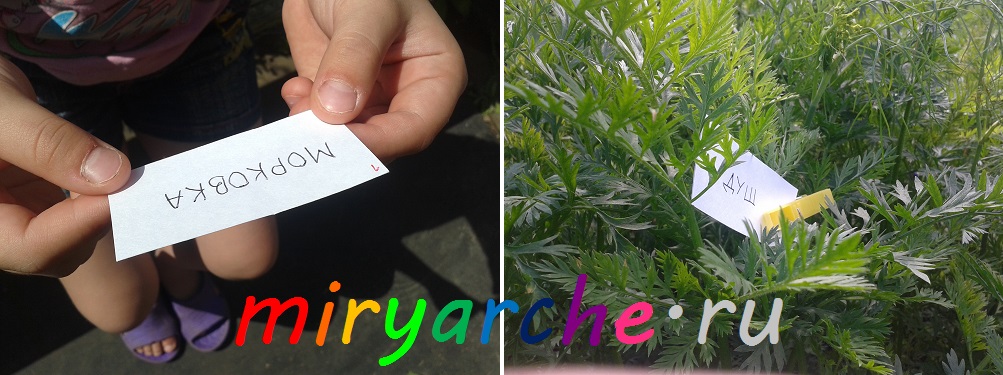 Я змея, змея…1.Голова змеи ходит по кругу со словами «Я змея, змея, змея. Я ползу, ползу, ползу. Я змея, змея, змея. Я ползу, ползу, ползу. ХОЧЕШЬ БЫТЬ МОИМ ХВОСТОМ?»Ответ – «Да, хочу быть твоим хвостом». Встает последним в хвост за Головой змеиОтвет – «Нет, не хочу».  Возможен ответ - «Тогда получаешь волшебный пендель». Повторяется п.1. до нужного количества игроков.п.2. Задача – Голова змеи должна поймать свой хвост, т.е. последнего игрока.Репка(по русской народной сказке)Выбираются герои сказки:Репка – средний по росту ребенок. Обхватывает дерево руками.Дед – большой по ростуБабкаВнучкаЖучкаКошкаМышкаВозможно наличие героев в разных количествах. Например, два Деда, три Внучки и т.д.Участники встают друг за другом за Репкой, обхватывая впереди стоящего руками (замком).По знаку команда начинает тянуть Репку. Дается три попытки.Обычно, «оторвать» от дерева Репку не удается. Затем, Репкой становится другой участник. И все повторяется.Если детей много, то можно организовать несколько команд на разные деревьяКолокольчикиИграющие встают в круг. Берутся за руки. Это ограда. Выбираются два ведущих: одному – завязывают глаза, второму – дают в руки колокольчики. Задача – поймать игрока с колокольчиками, которые должны звенеть постоянно.Если первому водящему не удается сделать это быстро, «ограда» делает шаг вперед. И так до тех пор, пока не будет пойман игрок с колокольчиками.«Ограде» нельзя разрывать руки, задевать игроков, разговаривать (чтобы не заглушать колокольчики). Если первый игрок натыкается на «Ограду», нужно сказать – «Ограда» или «Забор».Приложение№3 к программе«Спортивные игры, велотуризм, фигурное вождение».Занятия в рамках программы летних дворовых площадок рассчитаны на детей 7-16 лет. Подвижные игры на свежем воздухе способствуют закаливанию детей, активизации работы мозга, развитию ловкости. Игры на улице способствуют социализации – дети учатся объединяться в команды и взаимодействовать, знакомятся, общаются, помогают в нужный момент друг другу. Игры на природе способствуют появлению интереса  к спорту.1. Спортивные игры. Футбол, волейбол и его производные (пионербол, и т.п.), бадминтон, тарелки-ловушки, фрисби (летающая тарелка).  Правила этих игр общеизвестны.В зависимости от детской аудитории (количество, возраст, пол) можно предложить одну или несколько игр для детей. 2. Велотуризм.Велопрогулки во дворе начинаются с правил вождения велосипеда и техники безопасности при его использовании. Небольшой рассказ дополняется основными знаниями об устройстве велосипеда и правил его эксплуатации.3.Фигурное вождение На этапе фигурного вождения участники на велосипедах выполняют специальные упражнения (проходят фигуры) в определенной последовательности. Границы фигур определяются фишками для разметки. Выезд двумя колесами за границу фигуры является завершением прохождения фигуры. Началом и окончанием фигуры являются воображаемая линия, соединяющая начальные и конечные фишки  разметки. При маневрировании участники могут пересекать уже пройденные фигуры, не нарушая целостности их разметки. Фигуры проходятся строго в установленном порядке. Отрыв колеса (колес) от асфальта запрещен.Регистрируется время прохождения.Фигуры, установленные на этапе и способ их прохождения:Змейка. Участнику необходимо последовательно проехать все проезды, между стойками не сдвигая, не сбивая их и не пересекая ограничительную разметку. Направление заезда на усмотрение участника.Стоп-линия. Участнику необходимо въехать в фигуру и остановить велосипед так, чтобы переднее колесо имело контакт с полосой (проекция оси переднего колеса должна находиться над полосой и фиксируется в первую остановку велосипеда). Допускается касание земли ногой в пределах фигуры, после остановки велосипеда. Штрафуется пересечение разметки, до и после выполнения упражнения. Восьмерка. Участник въезжает через один из разрывов с любой стороны, разворачивается сначала внутри одной окружности, замыкая круг, затем внутри другой, но в противоположном направлении, также замыкая круг, и выезжает через второй разрыв, образуя траекторией движения восьмерку. Круг. Фигуру образует окружность диаметром 3 м, с разрывом 1 м. По окружности равномерно устанавливаются 9 фишек разметки. Участник въезжает через разрыв, разворачивается внутри и выезжает через разрыв обратно, не сбивая ограничителей и не пересекая разметку.Приложение №4 к программеЗанятия по спортивному туризму и ориентированиюТуристская полоса препятствий.Паралельные перила.Оборудование: две горизонтально натянутые верёвки.Действия: Участники преодолевают этап, двигаясь ногами но нижней веревке и держась руками за верхнюю. Обратное движение по этапу разрешено.Бабочка.Оборудование: две горизонтально натянутые верёвки соединённые между собой по центру.Действия: Участники преодолевают этап, двигаясь ногами но нижней веревке и держась руками за верхнюю. Обратное движение по этапу разрешено.Маятник.Оборудование: точка опоры для организации перил, основная веревка для преодоления этапа Действия: Используя судейскую веревку, участники преодолевают этап способом «горизонтальный маятник». Используя судейскую веревку, команда использует верёвку и переправляется на целевую сторону этапа. Обратное движение по этапу разрешено.Лианы.Оборудование: две горизонтально натянутые верёвки, на верхней верёвке закреплены петли (лианы).Действия: Участники преодолевают этап, двигаясь ногами но нижней веревке и держась руками за петли (лианы). Обратное движение по этапу разрешено.Обустройство туристского лагеря.Основные советы по ланировке и постройке лагеря.1. выбор места (рекомендуемые и опасные места)2. установка палаток (виды, порядок установки, выбор места)3. разведение костра (виды костров, предназначение, место для костра)4. Организация быта. (готовка еды, сбор дров, хранение снаряжения и т.п.)Ориент-шоу.Мини-ориентирование «Ориент-шоу» — это разновидность ориентирования с длиной дистанции от нескольких десятков до нескольких сотен метров по карте очень крупного масштаба (от 1:100 до 1:1000), в которой показываются ориентиры, сравнимые с размерами человека. Соревнования проводятся как в помещении, так и на местности, главное, чтобы зрители могли полностью или в большей части наблюдать за борьбой. На местности район соревнований искусственно ограничивается, при этом границы района должны соответствовать границам карты.Ориентирование по выборуДистанция проходится в произвольном порядке. Перед стартом участникам выдается карта, с обозначенными на ней местами старта и финиша, а также контрольными пунктами.Ориентирование по выбору предоставляет участникам большую свободу действий. Трасса рассчитана на определенный уровень подготовки участников. При ориентирование по выбору участникам предоставляется самостоятельно выбирать дистанцию в соответствии с собственными силами.Приложение №5 к программеСМЕТА РАСХОДОВСписок необходимого инвентаря для  занятийСпортивные игрыСмета расходов на проведение спортивных площадок в 2021г. по спортивному туризму и ориентированию Общая сумма =40275Наградной материал - Грамоты, призыСПИСОК СОТРУДНИКОВМуниципальное образовательное учреждение дополнительного образования«Детско-юношеский центр «Азимут» города Йошкар-Олы»Детские дворовые площадки июль 2021 г.Время занятий: с 13-00 до 14-30Приложение №7  к программеЗаконы летней дворовой площадки.Закон «Наше имя-отряд!» Отряд живет и работает по программе площадки и режиму дня.Закон «Здоровый образ жизни!» Береги свое здоровье.Закон «Чистота и красота». Соблюдай личную гигиену, содержи личные вещи и полученное имущество площадки в чистоте и порядке. Относись бережно к имуществу.Закон «Уважение». Если хочешь, чтобы уважали тебя, относись с уважением к другим.Закон «Территория». Без разрешения не покидай лагерь. Будь хозяином своего лагеря и помни, что рядом соседи: не надо мешать друг другу.Закон «Зелень». Ни одной сломанной ветки. Сохраним нашу площадку зеленой!Закон «Правая рука». Если педагог поднимает правую руку – все замолкают.Закон «Рука молчания». Если человек поднимает руку, ему необходимо сообщить людям что-то очень нужное, поэтому каждому поднявшему руку – слово!Закон «За свой отряд». Всегда и везде старайся стоять за честь отряда. Никогда не компрометируй его в глазах окружающих. Поскольку от каждого зависит, каков будет отряд, то приложи все силы для его улучшения.Закон «00». Время дорого у нас: берегите каждый час.
Чтобы не опаздывать, изволь выполнять закон 00.Закон «Мотор». Долой скуку!Закон «Выносливость». Будь вынослив.Закон «Дружба». Один за всех и все за одного! За друзей стой горой!Закон «Творчество». Творить всегда, творить везде, творить на радость людям!Название программы«Мой школьный двор, мои друзья»Разработчики программыМетодисты МОУДО ДЮЦ «Азимут»Юридический адрес учреждения424038, Россия, Республика Марий Эл, город Йошкар-Ола, Ленинский проспект, дом 10-аТелефонe-mail(8362) 56-07-63, 56-07-95, 56-09-76azimut-ola@rambler.ruФорма проведенияДворовая педагогика. Отдых, занятость и оздоровление несовершеннолетних в летнее время.Цель программыОрганизация активного досуга неорганизованных детей и подростков на игровых, спортивных площадках, дворах  города Йошкар-Олы в период летних каникул. Задачи программы1.Вовлечь максимальное число детей  в активную деятельность, научить их рационально использовать своё свободное время.2.Создать условия для общения, а также для интересного и полноценного отдыха детей и подростков.3.Создать условия для максимального раскрытия и развития творческого потенциала каждого ребенка.Направление программыОрганизация летнего отдыха, оздоровления, занятости детей и подростков.Краткое содержание программыПрограмма включает в себя разноплановую деятельность, объединяет различные направления отдыха  детей в каникулярное время.Работа дворовой площадки обеспечивает организацию содержательного досуга. Данная программа направлена доступна для всех социальных слоев населения, предполагает удобный режим работы, создает благоприятную воспитательную среду для детей  и подростков и личностный рост каждого ребенка через участие в выбранном виде деятельности.Участники программыНеорганизованные дети и  подростки в период летних каникул Место реализации программы с указанием предполагаемой базы1.МБОУ «Средняя общеобразовательная школа №24 г. Йошкар-Олы» (адрес: ул. Кирпичная, дом 2/а)Микрорайон -  Нагорный2.МБОУ «Лицей №28 г. Йошкар-Олы» (ул. Петрова, дом -16)Микрорайон -  «Центральный»Возраст и приблизительное количество участников программы5-17лет25-50 человекСрок реализации программы01.07-31.07.2021 годОбщее количество участников программыПедагоги:  17 человекОбучающиеся: 50 человекПредполагаемые конечные результаты реализации программы (кратко)1.Организация отдыха и оздоровления детей и подростков.2.Приобретение детьми навыков коммуникации через активную форму отдыха, формирование положительного опыта социального поведения.3.Максимальное раскрытие творческого потенциала.4.Данная программа позволит детям нашего города отдохнуть с пользой и будет способствовать формированию детского коллектива и социализации детей и подростков,  а также создаст условия для профилактики безнадзорности.ПримечаниеПрограмма представляет собой выездные площадки игрового, спортивного характера на спортплощадках и во дворах города.Информирование и привлечение детей и подростков с микрорайонов на игровые и спортивные  площадки города (листовки, афиши).Условия участия: добровольное участиеБюджет программы с указанием всех источников финансированияБюджет муниципальныйДатаШколаМероприятия05.07.2021МБОУ «Средняя общеобразовательная школа №24 г. Йошкар-Олы»Туристская полоса препятствий06.07.2021МБОУ «Средняя общеобразовательная школа №24 г. Йошкар-Олы»Туристский быт  (обустройство туристского лагеря)07.07.2021МБОУ «Средняя общеобразовательная школа №24 г. Йошкар-Олы»Ориент-шоу08.07.2021МБОУ «Средняя общеобразовательная школа №24 г. Йошкар-Олы»Ориентирование на местности(ориентирование по выбору)12.07.2021МБОУ «Средняя общеобразовательная школа №24 г. Йошкар-Олы»Краеведческая интеллектуальная игра -   викторина «Моя малая родина».Игровая программа «Шире круг»13.07.2021МБОУ «Средняя общеобразовательная школа №24 г. Йошкар-Олы»Игровая программа: «Путешествие в страну юного краеведа»14.07.2021МБОУ «Средняя общеобразовательная школа №24 г. Йошкар-Олы»Спортивные игры (спортивно-туристическая эстафета)15.07.2021МБОУ «Средняя общеобразовательная школа №24 г. Йошкар-Олы»Спортивные игры19.07.2021МБОУ «Лицей №28 г. Йошкар-Олы»Туристская полоса препятствий20.07.2021МБОУ «Лицей №28 г. Йошкар-Олы»Туристский быт(обустройство туристского лагеря) 21.07.2021МБОУ «Лицей №28 г. Йошкар-Олы»Ориент-шоу22.07.2021МБОУ «Лицей №28 г. Йошкар-Олы»Ориентирование на местности (ориентирование по выбору)26.07.2021МБОУ «Лицей №28 г. Йошкар-Олы»Краеведческая интеллектуальная игра -  викторина «Моя малая родина».Игровая программа «Шире круг»27.07.2021МБОУ «Лицей №28 г. Йошкар-Олы»Игровая программа: «Путешествие в страну юного краеведа»28.07.2021МБОУ «Лицей №28 г. Йошкар-Олы»Спортивные игры (спортивно-туристическая эстафета)29.07.2021г.МБОУ «Лицей №28 г. Йошкар-Олы»Спортивные игры№ п/пНаименование инвентаря КоличествоЦена, руб.Область примененияРекомендуемый поставщик№ п/пНаименование инвентаря КоличествоЦена, руб.1Комплект страховочной системы (грудная обвязка + поясная обвязка)10шт6000Преодоление туристской полосы препятствийhttps://guru-st.ru/https://vk.com/club_np_tourhttps://www.manaraga.ru/2Кол алюминиевый для контрольного пункта.20шт6000Оборудования контрольного пункта для дистанций по спортивному ориентированиюhttps://vk.com/club_np_tour3Электронный секундомер с памятью5шт6000Осуществление хронометражаhttps://vk.com/club_np_tour4Призы20000ПризыВсего расходовВсего расходовВсего расходов38000 руб.38000 руб.38000 руб.НаименованиеКоличествоЦенаСумма, руб.1Мяч футбольный Demix14994992Мяч волейбольный Demix13993993Набор для бадминтона Torneo AIR 3.015995994Фрисби Torneo, 25 см11791795Фишки для разметки поля Demix, 10 шт.1599599Итого Итого Итого Итого 2275НаименованиеКоличествоЦенаСумма, руб.1Мяч футбольный Demix14994992Мяч волейбольный Demix13993993Набор для бадминтона Torneo AIR 3.015995994Фрисби Torneo, 25 см11791795Фишки для разметки поля Demix, 10 шт.1599599Итого Итого Итого Итого 2275№ п/пНаименование инвентаря КоличествоЦена, руб.Область примененияРекомендуемый поставщик1Комплект страховочной системы (грудная обвязка + поясная обвязка)10шт6000Преодоление туристской полосы препятствийhttps://guru-st.ru/https://vk.com/club_np_tourhttps://www.manaraga.ru/2Кол алюминиевый для контрольного пункта.20шт6000Оборудования контрольного пункта для дистанций по спортивному ориентированиюhttps://vk.com/club_np_tour3Электронный секундомер с памятью5шт6000Осуществление хронометражаhttps://vk.com/club_np_tour4Призы20000ПризыВсего расходовВсего расходовВсего расходов38000 руб.38000 руб.38000 руб.Приложение №6 к программе№п/пФамилия, Имя, ОтчествоПрограммаДни занятий1Яшин Сергей ВасильевичКраеведческая интеллектуальная игра -   викторина «Моя малая родина».Игровая программа «Шире круг»5,6 июляСОШ №2419,20 июляЛицей №282Роженцова Ольга НиколаевнаКраеведческая интеллектуальная игра -   викторина «Моя малая родина».Игровая программа «Шире круг»5,6 июляСОШ №2419,20 июляЛицей №28  3Брачева Ольга АндреевнаКраеведческая интеллектуальная игра -   викторина «Моя малая родина».Игровая программа «Шире круг»5,6 июляСОШ №2419,20 июляЛицей №284Мосурова Полина ВасильевнаКраеведческая интеллектуальная игра -   викторина «Моя малая родина».Игровая программа «Шире круг»5,6 июляСОШ №2419,20 июляЛицей №285Мубаракшина Алена АрнольдовнаОриент-шоуОриентирование на местности14,15 июляСОШ №2428,29 июляЛицей №286Урдяков Рустам РатмировичОриент-шоуОриентирование на местности14,15 июляСОШ №2428,29 июляЛицей №287Дубинина Галина ВикторовнаОриент-шоуОриентирование на местности14,15 июляСОШ №2428,29 июляЛицей №288Волков Сергей СтаниславовичТуристская полоса препятствийТуристский быт7,8 июляСОШ №2421,22 июляЛицей №289Мубаракшина Ксения АрнольдовнаТуристская полоса препятствийТуристский быт7,8 июляСОШ №2421,22 июляЛицей №2810Федоров Сергей СергеевичТуристская полоса препятствийТуристский быт7,8 июляСОШ №2421,22 июляЛицей №2811Извозчикова Ирина ВладимировнаТуристская полоса препятствийТуристский быт7,8 июляСОШ №2421,22 июляЛицей №2812Пчелинцев Александр ЕвгеньевичСпортивные игры12,13 июляСОШ №2426,27 июляЛицей №2813Дияров Борис КамиловичСпортивные игры12,13 июляСОШ №2426,27 июляЛицей №2814Кольцова Валерия ИвановнаСпортивные игры12,13 июляСОШ №2426,27 июляЛицей №2815Морозова Ираида АлексеевнаСпортивные игры12,13 июляСОШ №2426,27 июляЛицей №28